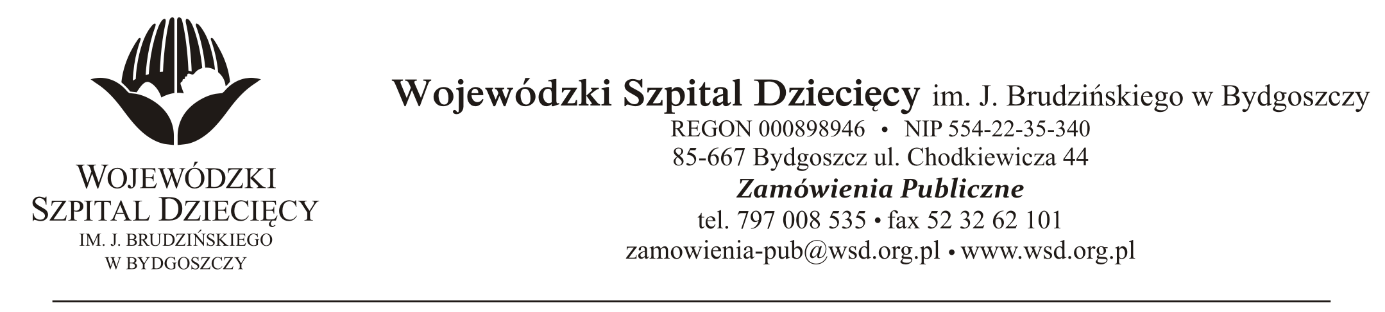 Bydgoszcz, dn. 15.10.2021r.Nr sprawy: 20 / 2021 / TPDo Wykonawców:Dotyczy: postępowania o udzielenie zamówienie publicznego w trybie przetargu nieograniczonego na świadczenie usług pralniczych oraz najmu odzieży operacyjnej, fartuchów i obłożeń sterylnych dla Wojewódzkiego Szpitala Dziecięcego w Bydgoszczy.INFORMACJA Z OTWARCIA OFERTZamawiający na podstawie art. 222 ust. 5 ustawy z dnia 11 września 2019 roku Prawo zamówień publicznych (Dz. U. z 2021r. poz. 1129 z późn. zm.) przekazuje poniżej informacje z otwarcia ofert:Do upływu terminu składania ofert złożono: 1 ofertę.Konsorcjum:„Citonet-Bydgoszcz” sp. z o.o. ul. Wyścigowa 7, 85-740 Bydgoszcz  – Lider KonsorcjumorazToruńskie Zakłady Materiałów Opatrunkowych S.A. ul. Żółkiewskiego nr 20/26, 87-100 Toruń - Członek KonsorcjumŚwiadczenie usług pralniczych oraz najmu odzieży operacyjnej, fartuchów i obłożeń sterylnych:Cena: 693.700,72zł. bruttoTermin rozpatrzenia reklamacji z tytułu zagubienia, zniszczenia, uszkodzenia bielizny/dostarczenia niezgodnie z zamówieniem: 2 dni.z up. DyrektoraWojewódzkiego Szpitala Dziecięcegoim. J. Brudzińskiego w BydgoszczyZ-ca Dyrektora ds. Administracyjno-Technicznychmgr inż. Jarosław Cegielski